"Once you learn to read, you will be forever free." — Frederick Douglass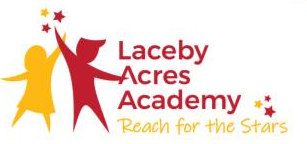 Intent At Laceby Acres, our reading curriculum is designed to stimulate the children’s natural curiosity, foster a love of reading in every child in every classroom, and ensure that every child leaves their primary journey as a confident reader. This process begins with early reading and phonics. We understand that this involves the children developing listening skills, concentration, being able to use rhyme and rhythm and be confident in grapheme-phoneme correspondences. Our aim is that once children are in KS2 they have all the phonic knowledge and skills they need to continue their journey as fluent readers with a love of reading. We ensure children have a comprehensive understanding of grapheme-phoneme correspondences and both the basic and complex code, the ability to blend and segment with confidence, to be able to recognise on sight words that are not decodable and eventually to become fluent readers. Leaders have carefully selected the knowledge and skills that children at Laceby Acres require to fulfil the aims of the subject. The phonic content is mapped across the year for Reception, Year 1 and Year 2. It is broken down into half termly blocks and shows the sounds and words that the children will be learning week by week, as well as the activities that go alongside to support this. The half-termly phonic blocks are also used to map out the books that children will take home; these books have been carefully selected to match the phonics sounds that have been taught. In addition, the children also take home a book band reading book they can ‘grapple’ with which exposes them to new sounds. This is to be read by the parents to the child to model fluency and reading with expression. ImplementationAt Laceby Acres we have selected to use Little Wandle to deliver our phonics sessions. This is a systematic synthetic phonics programme designed to get all children to read well quickly. Daily phonics lessons in Reception and Year 1We teach phonics for 30 minutes a day. In Reception, we build from 10-minute lessons, with additional daily oral blending games, to the full-length lesson as quickly as possible. Each Friday, we review the week’s teaching to help children become fluent readers. Children make a strong start in Reception: teaching begins in Week 2 of the Autumn term.We follow the Little Wandle Letters and Sounds Revised expectations of progress:Children in Reception are taught to read and spell words using Phase 2 and 3 GPCs, and words with adjacent consonants (Phase 4) with fluency and accuracy.Children in Year 1 review Phases 3 and 4 and are taught to read and spell words using Phase 5 GPCs with fluency and accuracy. Daily Keep-up lessons ensure every child learns to readAny child who needs additional practice has daily Keep-up support, taught by a fully trained adult. Keep-up lessons match the structure of class teaching, and use the same procedures, resources and mantras, but in smaller steps with more repetition, so that every child secures their learning.We timetable daily phonics lessons for any child in Year 2 and above who is not fully fluent at reading or has not passed the Phonics screening check. These children urgently need to catch up, so the gap between themselves and their peers does not widen. We use the Rapid Catch-up assessments to identify the gaps in their phonic knowledge and teach to these using the Rapid Catch-up resources – at pace.  These short, sharp lessons last 15-20 minutes daily and have been designed to ensure children quickly catch up to age-related expectations in reading.Teaching reading: Reading practice sessions three times a weekWe teach children to read through reading practice sessions three times a week. These:are taught by a fully trained adult to small groups of approximately six childrenuse books matched to the children’s secure phonic knowledge using the Little Wandle Letters and Sounds Revised assessments and book matching grids on pages 11–20 of ‘Application of phonics to reading’.are monitored by the class teacher, who rotates and works with each group on a regular basis.Each reading practice session has a clear focus, so that the demands of the session do not overload the children’s working memory. The reading practice sessions have been designed to focus on three key reading skills:decodingprosody: teaching children to read with understanding and expressioncomprehension: teaching children to understand the text. In Reception these sessions start in Week 4. Children who are not yet decoding have daily additional blending practice in small groups, so that they quickly learn to blend and can begin to read books. In Years 2 and 3, we continue to teach reading in this way for any children who still need to practise reading with decodable books. Home readingThe decodable reading practice book is taken home to ensure success is shared with the family. Reading for pleasure books also go home for parents to share and read to children. We share the research behind the importance and impact of sharing quality children’s books with parents through workshops, leaflets and the Everybody read! resources.We use the Little Wandle Letters and Sounds Revised parents’ resources to engage our families and share information about phonics, the benefits of sharing books, how children learn to blend and other aspects of our provision, both online and through workshops.Additional reading support for vulnerable children Children in Reception and Year 1 who are receiving additional phonics Keep-up sessions read their reading practice book to an adult daily. Ensuring consistency and pace of progressEvery teacher in our school has been trained to teach reading, so we have the same expectations of progress. We all use the same language, routines and resources to teach children to read so that we lower children’s cognitive load.Weekly content grids map each element of new learning to each day, week and term for the duration of the programme. Lesson templates, Prompt cards and ‘How to’ videos ensure teachers all have a consistent approach and structure for each lesson.The Reading Leader and SLT use the Audit and Prompt cards to regularly monitor and observe teaching; they use the summative data to identify children who need additional support and gaps in learning. Ensuring reading for pleasure ‘Reading for pleasure is the single most important indicator of a child’s success.’ (OECD 2002)‘The will influences the skill and vice versa.’ (OECD 2010)We value reading for pleasure highly and work hard as a school to grow our Reading for Pleasure pedagogy.We read to children every day. We choose these books carefully as we want children to experience a wide range of books, including books that reflect the children at Laceby Acres Academy and our local community as well as books that open windows into other worlds and cultures.Every classroom has an inviting book corner that encourages a love for reading. We curate these books and talk about them to entice children to read a wide range of books. In Foundation Stage, children have access to the reading corner every day in their free flow time and the books are continually refreshed. Children from Foundation Stage onwards have a home reading record. The parent/carer records comments to share with the adults in school and the adults will write in this on a regular basis to ensure communication between home and school.As the children progress through the school, they are encouraged to write their own comments and keep a list of the books/authors that they have read.The school library is made available for classes to use at protected times. Children across the school have regular opportunities to engage with a wide range of Reading for Pleasure events (book fairs, author visits and workshops, national events etc).We use the Everybody read! resources to grow our teachers’ knowledge of current books, the most recent research and to grow our own Reading for Pleasure practice.ImpactAssessment Assessment is used to monitor progress and to identify any child needing additional support as soon as they need it.Assessment for learning is used: daily within class to identify children needing Keep-up support weekly in the Review lesson to assess gaps, address these immediately and secure fluency of GPCs, words and spellings.Summative assessment for Reception and Year 1 is used:every six weeks to assess progress, to identify gaps in learning that need to be addressed, to identify any children needing additional support and to plan the Keep-up support that they need.by SLT and scrutinised through the Little Wandle Letters and Sounds Revised assessment tracker, to narrow attainment gaps between different groups of children and so that any additional support for teachers can be put into place. Fluency assessments measure children’s accuracy and reading speed in short one-minute assessments. They are used: in Year 1, when children are reading the Phase 5 set 3, 4 and 5 bookswith children following the Rapid Catch-up programme in Years 2 to 6, when they are reading the Phase 5 set 3, 4 and 5 books to assess when children are ready to exit their programme. For Year 1 children, this is when they read the final fluency assessment at 60–70+ words per minute. Older children can exit the Rapid Catch-up programme when they read the final fluency assessment at 90+ words per minute. At these levels, children should have sufficient fluency to tackle any book at age-related expectations. After exiting their programme, children do not need to ready any more fully decodable books.A placement assessment is used: with any child new to the school in Reception and Year 1 to quickly identify any gaps in their phonic knowledge and plan and provide appropriate extra teaching.The Rapid Catch-up assessment is used with any child new to the school in Year 2 and above to quickly identify any gaps in their phonic knowledge and plan and provide appropriate extra teaching.Statutory assessmentChildren in Year 1 sit the Phonics screening check. Any child not passing the check 
re-sits it in Year 2.Ongoing assessment for Rapid Catch-up in Years 2 to 6 Children in Year 2 to 6 are assessed through:the Rapid Catch-up initial assessment to quickly identify any gaps in their phonic knowledge and plan appropriate teachingthe Rapid Catch-up summative assessments to assess progress and inform teachingthe Rapid Catch-up fluency assessments when children are reading the Phase 5 set 3, 4 and 5 books for age 7+. The fluency assessments measure children’s accuracy and reading speed in short 
one-minute assessments. They also assess when children are ready to exit the Rapid Catch-up programme, which is when they read the final fluency assessment at 90+ words per minute.